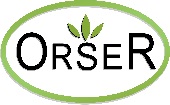 Lütfen doldurmuş olduğunuz Eğitim Başvuru Formunu “ akademi@orser.com.tr” adresine mail olarak gönderiniz. Eğitim Başvuru FormuDok. No: FR-129 Rev:00/02-2022Sayfa 1 / 1KATILIMCI BİLGİLERİKATILIMCI BİLGİLERİKATILIMCI BİLGİLERİKATILIMCI BİLGİLERİKATILIMCI BİLGİLERİKATILIMCI BİLGİLERİKATILIMCI BİLGİLERİAdı ve SoyadıFirma Adı İLETİŞİM BİLGİLERİİLETİŞİM BİLGİLERİİLETİŞİM BİLGİLERİİLETİŞİM BİLGİLERİİLETİŞİM BİLGİLERİİLETİŞİM BİLGİLERİİLETİŞİM BİLGİLERİGSME-Mail AdresiKATILIM TÜRÜKATILIM TÜRÜKATILIM TÜRÜKATILIM TÜRÜKATILIM TÜRÜKATILIM TÜRÜKATILIM TÜRÜŞahıs Başvuru kaç kişi adına yapılmaktadır?Başvuru kaç kişi adına yapılmaktadır?Başvuru kaç kişi adına yapılmaktadır?Firma Başvuru kaç kişi adına yapılmaktadır?Başvuru kaç kişi adına yapılmaktadır?Başvuru kaç kişi adına yapılmaktadır?EĞİTİM YERİ TERCİHİEĞİTİM YERİ TERCİHİEĞİTİM YERİ TERCİHİEĞİTİM YERİ TERCİHİEĞİTİM YERİ TERCİHİEĞİTİM YERİ TERCİHİEĞİTİM YERİ TERCİHİOnline Yüz yüzeŞehirEĞİTİM KONUSUEĞİTİM KONUSUEĞİTİM KONUSUEĞİTİM KONUSUEĞİTİM KONUSUEĞİTİM KONUSUEĞİTİM KONUSUOrganik Tarım Eğitimi (Lütfen hangi konularda eğitim talep ettiğinizi seçiniz.)         Mevzuat TR Organik Tarım  AB Organik Tarım (848/2018 – Dahili Kontrolör Eğitimi) National Organik Program (ABD) Tüm alt kapsamlar (Bitkisel üretim, Hayvansal Üretim, İşleme, İthalat-İhracat vb.)Organik Tarım Eğitimi (Lütfen hangi konularda eğitim talep ettiğinizi seçiniz.)         Mevzuat TR Organik Tarım  AB Organik Tarım (848/2018 – Dahili Kontrolör Eğitimi) National Organik Program (ABD) Tüm alt kapsamlar (Bitkisel üretim, Hayvansal Üretim, İşleme, İthalat-İhracat vb.)Organik Tarım Eğitimi (Lütfen hangi konularda eğitim talep ettiğinizi seçiniz.)         Mevzuat TR Organik Tarım  AB Organik Tarım (848/2018 – Dahili Kontrolör Eğitimi) National Organik Program (ABD) Tüm alt kapsamlar (Bitkisel üretim, Hayvansal Üretim, İşleme, İthalat-İhracat vb.)Organik Tarım Eğitimi (Lütfen hangi konularda eğitim talep ettiğinizi seçiniz.)         Mevzuat TR Organik Tarım  AB Organik Tarım (848/2018 – Dahili Kontrolör Eğitimi) National Organik Program (ABD) Tüm alt kapsamlar (Bitkisel üretim, Hayvansal Üretim, İşleme, İthalat-İhracat vb.)Organik Tarım Eğitimi (Lütfen hangi konularda eğitim talep ettiğinizi seçiniz.)         Mevzuat TR Organik Tarım  AB Organik Tarım (848/2018 – Dahili Kontrolör Eğitimi) National Organik Program (ABD) Tüm alt kapsamlar (Bitkisel üretim, Hayvansal Üretim, İşleme, İthalat-İhracat vb.)Organik Tarım Eğitimi (Lütfen hangi konularda eğitim talep ettiğinizi seçiniz.)         Mevzuat TR Organik Tarım  AB Organik Tarım (848/2018 – Dahili Kontrolör Eğitimi) National Organik Program (ABD) Tüm alt kapsamlar (Bitkisel üretim, Hayvansal Üretim, İşleme, İthalat-İhracat vb.)İyi Tarım Uygulamaları (Lütfen hangi konularda eğitim talep ettiğinizi seçiniz.)         Bitkisel Üretim         Hayvansal Üretimİyi Tarım Uygulamaları (Lütfen hangi konularda eğitim talep ettiğinizi seçiniz.)         Bitkisel Üretim         Hayvansal Üretimİyi Tarım Uygulamaları (Lütfen hangi konularda eğitim talep ettiğinizi seçiniz.)         Bitkisel Üretim         Hayvansal Üretimİyi Tarım Uygulamaları (Lütfen hangi konularda eğitim talep ettiğinizi seçiniz.)         Bitkisel Üretim         Hayvansal Üretimİyi Tarım Uygulamaları (Lütfen hangi konularda eğitim talep ettiğinizi seçiniz.)         Bitkisel Üretim         Hayvansal Üretimİyi Tarım Uygulamaları (Lütfen hangi konularda eğitim talep ettiğinizi seçiniz.)         Bitkisel Üretim         Hayvansal ÜretimGLOBALGAP ve/veya GRASPGLOBALGAP ve/veya GRASPGLOBALGAP ve/veya GRASPGLOBALGAP ve/veya GRASPGLOBALGAP ve/veya GRASPGLOBALGAP ve/veya GRASPISO 9001 Kalite Yönetim Sistemi Temel Ve Dokümantasyon EğitimiISO 9001 Kalite Yönetim Sistemi Temel Ve Dokümantasyon EğitimiISO 9001 Kalite Yönetim Sistemi Temel Ve Dokümantasyon EğitimiISO 9001 Kalite Yönetim Sistemi Temel Ve Dokümantasyon EğitimiISO 9001 Kalite Yönetim Sistemi Temel Ve Dokümantasyon EğitimiISO 9001 Kalite Yönetim Sistemi Temel Ve Dokümantasyon EğitimiISO 22000 Gıda Güvenliği Yönetim Sistemi Temel Ve Dokümantasyon EğitimiISO 22000 Gıda Güvenliği Yönetim Sistemi Temel Ve Dokümantasyon EğitimiISO 22000 Gıda Güvenliği Yönetim Sistemi Temel Ve Dokümantasyon EğitimiISO 22000 Gıda Güvenliği Yönetim Sistemi Temel Ve Dokümantasyon EğitimiISO 22000 Gıda Güvenliği Yönetim Sistemi Temel Ve Dokümantasyon EğitimiISO 22000 Gıda Güvenliği Yönetim Sistemi Temel Ve Dokümantasyon EğitimiISO 45001 İş Sağlığı Ve Güvenliği Yönetim Sistemi Temel Ve Dokümantasyon EğitimiISO 45001 İş Sağlığı Ve Güvenliği Yönetim Sistemi Temel Ve Dokümantasyon EğitimiISO 45001 İş Sağlığı Ve Güvenliği Yönetim Sistemi Temel Ve Dokümantasyon EğitimiISO 45001 İş Sağlığı Ve Güvenliği Yönetim Sistemi Temel Ve Dokümantasyon EğitimiISO 45001 İş Sağlığı Ve Güvenliği Yönetim Sistemi Temel Ve Dokümantasyon EğitimiISO 45001 İş Sağlığı Ve Güvenliği Yönetim Sistemi Temel Ve Dokümantasyon EğitimiISO 14001 Çevre Yönetim Sistemi Temel Ve Dokümantasyon EğitimiISO 14001 Çevre Yönetim Sistemi Temel Ve Dokümantasyon EğitimiISO 14001 Çevre Yönetim Sistemi Temel Ve Dokümantasyon EğitimiISO 14001 Çevre Yönetim Sistemi Temel Ve Dokümantasyon EğitimiISO 14001 Çevre Yönetim Sistemi Temel Ve Dokümantasyon EğitimiISO 14001 Çevre Yönetim Sistemi Temel Ve Dokümantasyon EğitimiISO 19011 İç Tetkikçi Eğitimi ISO 19011 İç Tetkikçi Eğitimi ISO 19011 İç Tetkikçi Eğitimi ISO 19011 İç Tetkikçi Eğitimi ISO 19011 İç Tetkikçi Eğitimi ISO 19011 İç Tetkikçi Eğitimi ISO 10002 Müşteri Memnuniyeti Yönetim Sistemi Temel EğitimiISO 10002 Müşteri Memnuniyeti Yönetim Sistemi Temel EğitimiISO 10002 Müşteri Memnuniyeti Yönetim Sistemi Temel EğitimiISO 10002 Müşteri Memnuniyeti Yönetim Sistemi Temel EğitimiISO 10002 Müşteri Memnuniyeti Yönetim Sistemi Temel EğitimiISO 10002 Müşteri Memnuniyeti Yönetim Sistemi Temel EğitimiBRC FOOD V.8 Temel Ve Dokümantasyon EğitimiBRC FOOD V.8 Temel Ve Dokümantasyon EğitimiBRC FOOD V.8 Temel Ve Dokümantasyon EğitimiBRC FOOD V.8 Temel Ve Dokümantasyon EğitimiBRC FOOD V.8 Temel Ve Dokümantasyon EğitimiBRC FOOD V.8 Temel Ve Dokümantasyon EğitimiIFS FOOD V.7 Temel Ve Dokümantasyon EğitimiIFS FOOD V.7 Temel Ve Dokümantasyon EğitimiIFS FOOD V.7 Temel Ve Dokümantasyon EğitimiIFS FOOD V.7 Temel Ve Dokümantasyon EğitimiIFS FOOD V.7 Temel Ve Dokümantasyon EğitimiIFS FOOD V.7 Temel Ve Dokümantasyon EğitimiFSSC 22000 V. 5.1 Temel Ve Dokümantasyon EğitimiFSSC 22000 V. 5.1 Temel Ve Dokümantasyon EğitimiFSSC 22000 V. 5.1 Temel Ve Dokümantasyon EğitimiFSSC 22000 V. 5.1 Temel Ve Dokümantasyon EğitimiFSSC 22000 V. 5.1 Temel Ve Dokümantasyon EğitimiFSSC 22000 V. 5.1 Temel Ve Dokümantasyon EğitimiHACCP EğitimiHACCP EğitimiHACCP EğitimiHACCP EğitimiHACCP EğitimiHACCP EğitimiGMP EğitimiGMP EğitimiGMP EğitimiGMP EğitimiGMP EğitimiGMP EğitimiBRC PACKAGING MATERIALS V.6 Temel Ve Dokümantasyon Eğitimi BRC PACKAGING MATERIALS V.6 Temel Ve Dokümantasyon Eğitimi BRC PACKAGING MATERIALS V.6 Temel Ve Dokümantasyon Eğitimi BRC PACKAGING MATERIALS V.6 Temel Ve Dokümantasyon Eğitimi BRC PACKAGING MATERIALS V.6 Temel Ve Dokümantasyon Eğitimi BRC PACKAGING MATERIALS V.6 Temel Ve Dokümantasyon Eğitimi 